T.C. 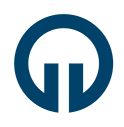 KARADENİZ TEKNİK ÜNİVERSİTESİSAĞLIK BİLİMLERİ ENSTİTÜSÜ MÜDÜRLÜĞÜ DOKTORA YETERLİLİK KOMİTESİ OLUŞTURMA FORMUSayı :                                                                                                                       	   /    /      Sayı :                                                                                                                       	   /    /      Sayı :                                                                                                                       	   /    /      Sayı :                                                                                                                       	   /    /      Sayı :                                                                                                                       	   /    /      SAĞLIK BİLİMLERİ ENSTİTÜSÜ MÜDÜRLÜĞÜNESAĞLIK BİLİMLERİ ENSTİTÜSÜ MÜDÜRLÜĞÜNESAĞLIK BİLİMLERİ ENSTİTÜSÜ MÜDÜRLÜĞÜNESAĞLIK BİLİMLERİ ENSTİTÜSÜ MÜDÜRLÜĞÜNESAĞLIK BİLİMLERİ ENSTİTÜSÜ MÜDÜRLÜĞÜNEFarklı alanlardaki sınavları hazırlamak, uygulamak ve değerlendirmek amacıyla Anabilim Dalımızın oluşturduğu “Doktora Yeterlilik Komitesi” aşağıda sunulmuştur. Bilgilerinizi ve gereğini arz ederim.  Farklı alanlardaki sınavları hazırlamak, uygulamak ve değerlendirmek amacıyla Anabilim Dalımızın oluşturduğu “Doktora Yeterlilik Komitesi” aşağıda sunulmuştur. Bilgilerinizi ve gereğini arz ederim.  Farklı alanlardaki sınavları hazırlamak, uygulamak ve değerlendirmek amacıyla Anabilim Dalımızın oluşturduğu “Doktora Yeterlilik Komitesi” aşağıda sunulmuştur. Bilgilerinizi ve gereğini arz ederim.  Farklı alanlardaki sınavları hazırlamak, uygulamak ve değerlendirmek amacıyla Anabilim Dalımızın oluşturduğu “Doktora Yeterlilik Komitesi” aşağıda sunulmuştur. Bilgilerinizi ve gereğini arz ederim.  Farklı alanlardaki sınavları hazırlamak, uygulamak ve değerlendirmek amacıyla Anabilim Dalımızın oluşturduğu “Doktora Yeterlilik Komitesi” aşağıda sunulmuştur. Bilgilerinizi ve gereğini arz ederim.                                                                                                                      Anabilim Dalı Başkanı                 (Ünvanı, Adı ve Soyadı / İmza)                                                                                                                                                                                                                            Anabilim Dalı Başkanı                 (Ünvanı, Adı ve Soyadı / İmza)                                                                                                        Doktora Yeterlilik KomitesiDoktora Yeterlilik KomitesiDoktora Yeterlilik KomitesiDoktora Yeterlilik KomitesiDoktora Yeterlilik KomitesiÜnvanı, Adı ve SoyadıAnabilim Dalı / KurumuAnabilim Dalı / KurumuAnabilim Dalı / Kurumu1.       /            /            /      2.      /            /            /      3.      /            /            /      4.      /            /            /      5.      /            /            /      5.ENSTİTÜ YÖNETİM KURULU KARARI: Tarih :    /    /             Karar No:     Yukarıdaki önerinin uygun olduğuna , uygun olmadığına  karar verilmiştir.ENSTİTÜ YÖNETİM KURULU KARARI: Tarih :    /    /             Karar No:     Yukarıdaki önerinin uygun olduğuna , uygun olmadığına  karar verilmiştir.ENSTİTÜ YÖNETİM KURULU KARARI: Tarih :    /    /             Karar No:     Yukarıdaki önerinin uygun olduğuna , uygun olmadığına  karar verilmiştir.ENSTİTÜ YÖNETİM KURULU KARARI: Tarih :    /    /             Karar No:     Yukarıdaki önerinin uygun olduğuna , uygun olmadığına  karar verilmiştir.ENSTİTÜ YÖNETİM KURULU KARARI: Tarih :    /    /             Karar No:     Yukarıdaki önerinin uygun olduğuna , uygun olmadığına  karar verilmiştir.                                                                                             Enstitü Müdürü(Ünvanı, Adı ve Soyadı / İmza)                                                                                             Enstitü Müdürü(Ünvanı, Adı ve Soyadı / İmza)* Bu form KTÜ Lisansüstü Eğitim-Öğretim Yönetmeliği’nin 19. Maddesi 3. bendine göre düzenlenmiştir. Ayrıntılar ve yapılacak işlemlerle ilgili bilgi için Lisansüstü Eğitim-Öğretim Yönetmeliği’ne Enstitünün web sayfasından (http://sabe.ktu.edu.tr) ulaşılabilir.* Bu form KTÜ Lisansüstü Eğitim-Öğretim Yönetmeliği’nin 19. Maddesi 3. bendine göre düzenlenmiştir. Ayrıntılar ve yapılacak işlemlerle ilgili bilgi için Lisansüstü Eğitim-Öğretim Yönetmeliği’ne Enstitünün web sayfasından (http://sabe.ktu.edu.tr) ulaşılabilir.* Bu form KTÜ Lisansüstü Eğitim-Öğretim Yönetmeliği’nin 19. Maddesi 3. bendine göre düzenlenmiştir. Ayrıntılar ve yapılacak işlemlerle ilgili bilgi için Lisansüstü Eğitim-Öğretim Yönetmeliği’ne Enstitünün web sayfasından (http://sabe.ktu.edu.tr) ulaşılabilir.* Bu form KTÜ Lisansüstü Eğitim-Öğretim Yönetmeliği’nin 19. Maddesi 3. bendine göre düzenlenmiştir. Ayrıntılar ve yapılacak işlemlerle ilgili bilgi için Lisansüstü Eğitim-Öğretim Yönetmeliği’ne Enstitünün web sayfasından (http://sabe.ktu.edu.tr) ulaşılabilir.* Bu form KTÜ Lisansüstü Eğitim-Öğretim Yönetmeliği’nin 19. Maddesi 3. bendine göre düzenlenmiştir. Ayrıntılar ve yapılacak işlemlerle ilgili bilgi için Lisansüstü Eğitim-Öğretim Yönetmeliği’ne Enstitünün web sayfasından (http://sabe.ktu.edu.tr) ulaşılabilir.Ek. Anabilim Dalı Kurul Kararı Ek. Anabilim Dalı Kurul Kararı Ek. Anabilim Dalı Kurul Kararı Ek. Anabilim Dalı Kurul Kararı Ek. Anabilim Dalı Kurul Kararı 